Indice de objetivos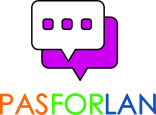 -Curso ELE. Niveles: A1 y A2-Estudiante:     ____________       Profesor:     ___________ Sí (Debajo de la casilla logrado): Indica que el objetivo fue alcanzadoNotas: *De no ser alcanzado el objetivo, deberá ser repetido para la siguiente sesión con un contenido diferente.** El profesor tiene la libertad de crear una  nueva fila entre las ya existentes y colocar un nuevo objetivo, si el estudiante lo necesita.Tema #Objetivo**GramáticaFechaHoraObservacionesLogradoLogradoSaludar y presentarseVerbo SerHablar de profesionesGénero (Artículos)Deletrear su nombre completoAbecedario (Singular Plural)Contar y expresar ordenNúmeros (Ordinales y cardinales)Expresar ubicación de objetosPronombres DemostrativosExpresar diferenciasComparativos y superlativosHablar de la familiaAdjetivos PosesivosHablar de pertenencias Pronombre PosesivosDar y pedir informaciónInterrogativosDescribir objetosFormas, colores y materialesDescribir paisajesAdjetivosHablar de la casa y lugares en la ciudadVerbo haber (Forma impersonal)Hablar de estados de ánimoVerbo estarDescribir personasSer Vs. Estar (Adjetivos Psicológicos)Expresar necesidades Verbo tenerDar la horaPreposiciones de tiempo (Desde – Hasta)Hablar de gustos y preferenciasVerbos especiales (Verbo gustar)Hablar de acciones cuotidianasPresente de Indicativo (-ar)Hablar de actividades físicasPresente de Indicativo (-er) adverbios de frecuenciaHablar de sus actividades y responsabilidades en el hogarPresente de Indicativo (-ir)Hablar de sus actividades favoritasPresente (cambios vocálicos o-ue)Hablar de hábitosPresente (cambios vocálicos e-ie)Hablar de actividades de esparcimientoPresente (cambios vocálicos e-i)Describir tareas diariasPresente (cambios vocálicos 1ra persona y cambios mixtos)Describir ubicaciónPreposicionesDar direccionesImperativoDar ubicación de objetosPronombres de objeto directoDar consejos Pronombres de objeto indirectoPedir y discutir pertenencia de objetosPronombres de objeto directo e indirectoHacer una reservaciónPreposicionesHablar de acciones en cursoPresente continuo (gerundio)Organizar una fiestaFuturo próximoHablar de la rutinaVerbos reflexivosHablar con el DoctorImperativo con reflexivos y PDO